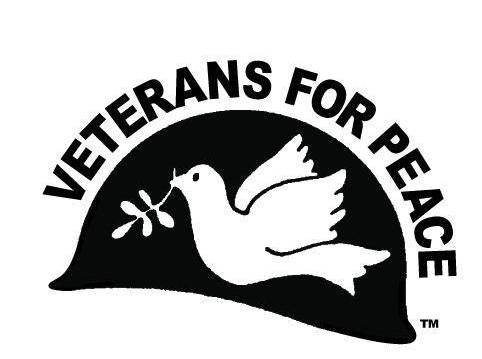 Peace ScholarshipsDeadline: April 24, 2020Application FormYou are eligible for this scholarship if both of these apply:You are a high school senior or college or vocational education student at the time of application, ANDYou can provide evidence of leadership and/or personal initiative in activities or in an organization (including volunteer or paid work) relating to peace and social justice and/or conflict resolution ANDYou can demonstrate financial needYou are a resident of Alachua CountyI am applying to or attend: (Name of Institutions) 	Application EssayProvide a brief, typed essay on a separate piece of paper (no handwritten applications accepted). Be sure your name appears on it, and include:Section 1: Discuss how this scholarship would financially impact your ability to enter college.Section 2: A summary of your activities, organization work and/or awards relating to peace and social justice, education, and/or conflict resolution.Section 3: Describe how you were more than simply a participant, i.e., how your leadership abilities and personal initiative made a difference for the activities or organizations you’ve been involved with.Section 4: Describe your goals for the future.Letters of RecommendationInclude at least two letters of recommendation from people (not members of your immediate family) who have personal knowledge of, and can describe, your academic achievements and/or leadership activities and personal initiative in working for peace & social justice, and/or conflict resolution.Letters of recommendation must relate specifically to your leadership activities and personal initiative in working for peace and social justice, education and/or conflict resolution.The letters must be included in the same envelope with this application. We regret we cannot accept email or faxed references, or letters mailed separately.Be sure to START EARLY in requesting your letters of reference, so that you can receive them in time to mail everything to us in the same envelope by the April 24 postmark deadline.Affirmation of Eligibility & Signature(initial here) I have visited the Gainesville Veterans web site http://www.vfpgainesville.org/and read about the eligibility requirements. I believe I am qualified to apply for this scholarship..	.Signature	DateWhere did you learn about this scholarship?.Mail this application, postmarked by April 24, 2020  to:                 Paul Ortiz,Veterans for Peace Scholarship2115 NW 7th LNGainesville, Florida 32603The postmark deadline is April 24. No e-mail or fax applicationsScholarship recipients will be notified the week of May 1.Only winners will be notified, and their names will be announced at the Gainesville Veterans for Peace Peace Poetry Awards Ceremony in May in Gainesville and will be posted on our web site. We are sorry we are unable to notify all applicants.For questions, contact Paul Ortiz,  ortizprof@gmail.comor: 831-334-0131Applicant InformationApplicant InformationApplicant InformationApplicant InformationApplicant Information Full Name:Date:LastFirstM.I. Address: Address: Address: Address: Address:Street Address	Apartment/Unit #Street Address	Apartment/Unit #Street Address	Apartment/Unit #Street Address	Apartment/Unit #Street Address	Apartment/Unit #CityState	ZIP Code   Phone:Email Age:Graduation Date: (Parents or   Legal Guardian) (Parents or   Legal Guardian) (Parents or   Legal Guardian) (Parents or   Legal Guardian) (Parents or   Legal Guardian) Parent: NameContact: 	 Parent: Name:Contact 	